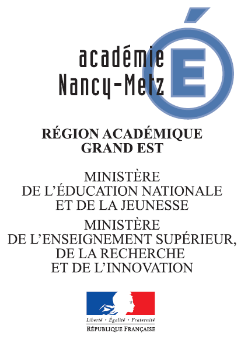 Le 15 mai débutera la phase de propositions de Parcoursup. Pour toute proposition reçue entre le 15 et le 19 mai, vous aurez 5 jours pour y apporter une réponse. Puis, à partir du 20 mai, ce délai passera à 3 jours. Il est important d’anticiper cette phase pour faire les meilleurs choix, dans les temps. Cette trame vous aidera dans cette démarche.Etape 1 : Je fais le point sur mon projet d’étudesJe mets des croix dans la case correspondante de « - - : Pas du tout » à « + + : Tout à fait »Etape 2 : Je recherche les informations qui pourront m’aider dans mon choixPour toutes les affirmations pour lesquelles j’ai coché « - » ou « - - », je fais des recherches pour affiner mon projetEtape 3 : Je sélectionne les critères qui comptent le plus pour moiJe choisis, dans la liste suivante, 3 critères qui sont, pour moi, les plus importants dans mon projetEtape 4 : Je prépare mes réponses pour le 15 maiEn me basant sur toutes les informations dont je dispose sur les poursuites d’études qui m’intéressent, et au vu des critères que j’ai sélectionnés dans l’étape 3, je fais le point sur mes préférences actuellesLes critères qui m’aideront à faire un choix- --++ +Je me suis renseigné sur la/les ville(s) dans lesquelles j’ai postuléJ’ai réfléchi au(x) moyen(s) de transport que j’utiliserai l’année prochaine, pour chacun des établissements dans lesquels j’ai postuléJ’ai évalué le coût de mes études en fonction des différents vœux que j’ai confirmés (frais d’inscription, coût du logement, transport, etc.)J’ai fait une demande de dossier social étudiant depuis le site messervices.etudiant.gouv.frJ’ai recherché des informations sur les cours / matières de 1ère année pour chaque formation à laquelle j’ai postuléJe connais les poursuites d’études / débouchés à l’issue de la formation, pour chacun de mes vœuxJ’ai discuté avec mes parents et les personnes de mon lycée sur les différentes possibilités et mes préférencesRessources pouvant être utilisées dans mes recherchesRessources pouvant être utilisées dans mes recherchesJe recherche une information sur le contenu de la formation, les enseignements, etc.www.parcoursup.frhttps://formations.univ-lorraine.frwww.terminales2018-2019.frwww.onisep.fr/Pres-de-chez-vous/Grand-Est/NancyJe recherche une information sur l’hébergement, le transport, etc.www.univ-lorraine.fr/content/vie-des-campuswww.google.fr/mapswww.messervices.etudiant.gouv.frwww.crous-lorraine.frwww.sncf.comwww.ter.sncf.com/grand-estAutres sources d’information utilesLes sites des établissements (lycées, départements de DUT, spécialité ou campus pour les licences), les forums d’anciens étudiants, les sites des associations étudiantes, les pages internet des villes, etc.Quels sont pour moi les critères qui vont influencer mon choix ?Critères importants (maximum 3)La proximité de la formation avec ma résidence actuelleLa spécialité de la formationLe type d’études (licence, BTS, etc.)Le choix fait par mes amisL’avis de mes parents sur mon projetLe coût de mon projet d’étudesLa ville / l’établissementType / spécialité de la formationEtablissement / VilleNuméro (ordre de ma préférence)